БО «БФ» Карітас Донецьк»Дата  13.06.2022 ТЕНДЕРНЕ ЗАПРОШЕННЯЗапрошуємо Вашу організацію надати цінову пропозицію на постачання гігієнічних наборів в регіони України за проектом № 27622 - Реагування на надзвичайні ситуації внаслідок бойових дій в УкраїніДодаток № 1 до запиту цінової пропозиції Проект № 27622 _ гігієнічні набори ЦІНОВА ПРОПОЗИЦІЯ Уважно вивчивши умови запиту цінової пропозиції, цим подаємо на участь у торгах свою цінову пропозицію:1. Повне найменування Учасника ________________________________________________2. Фізичне місцезнаходження ______________________________________________________3. Телефон _________________________ мейл: ____________________________________ 4. Керівництво (прізвище, ім’я по батькові) ________________________________________5. Код ЄДРПОУ ______________________________________________________________6. Довідка про діяльність фірми (КВЕД) ___________________________________________7. Статус платника податків : платник   чи    неплатник ПДВ  (обрати статус – підкреслить свій варіант). 8. Цінова пропозиція: заповнить таблицю :Індивідуальний гігієнічний набір ЖІНОЧИЙ – 350 наборів:Індивідуальний гігієнічний набір ЧОЛОВІЧИЙ – 150 наборів:Сімейний гігієнічний набір – 600 наборів:Гігієнічний набір для осіб з особливими потребами– 200 наборів:Гігієнічний набір для малюків – 200 наборів:9. Ми зобов’язуємося дотримуватися умов цієї пропозиції 20 днів з дня подання цінової  пропозиції. Наша пропозиція є обов’язковою для нас.  10. Якщо наша пропозицію буде обрано, ми зобов’язуємося підписати Договір про закупівлю у строк не пізніше ніж через 3 робочих днів з дати отримання  повідомлення про намір укласти договір про закупівлю. 11. Одночасно засвідчуємо, що наша компанія не є банкрутом і не ліквідовується, не має справи у судовому впровадженні, не укладала угоди з кредиторами, не призупиняла діяльність, не є учасником процесів з даних питань, не знаходиться в будь якій аналогічній ситуації, що випливає із подібної процедури відповідно до національних правил чи законодавства; одночасно повідомляємо, що не існує обставин конфлікту інтересів між замовником і нами, а саме, відсутні родинні, емоційні зв’язки, спільні політичні, економічні чи інші види інтересу.________________________________		     ___________   		    ______________(посада керівника учасника або уповноваженої ним особи)                            (підпис)                                           (ініціали та прізвище)                                                                                       М.П. 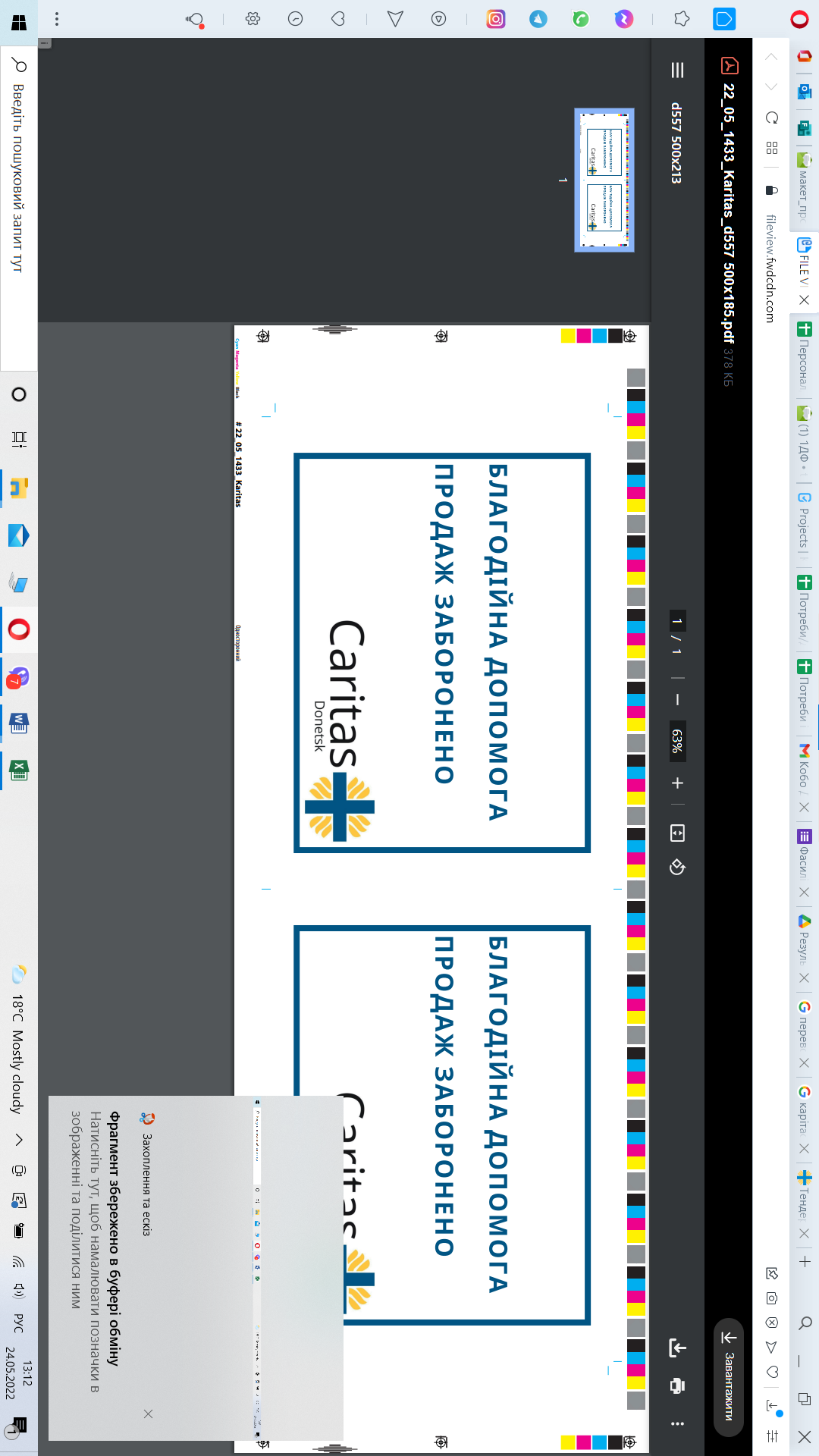 №Опис \ виконання 1Загальна інформація:Реалізація проекту № 27622 - Реагування на надзвичайні ситуації внаслідок бойових дій в Україні2Мета та предмет закупів:1. Гігієнічні набори у загальній кількості 1500 шт. (з них 500 індивідуальний гігієнічний набір Ж і Ч + 600 сімейний гігієнічний набір + 200 набір гігієни для осіб з особливими потребами + 200 гігієнічний набір для малюків, кожен набір повинен бути у окремій коробці) відповідно до Додатку №1 до цього запрошення наборів відповідно до Додатку №1 до цього запрошення3Термін подачі пропозиції:До 20.06.2022 включно до 18.004Замовник та платник:БО «БФ» Карітас Донецьк»5Перелік предмету закупівлі:Додаток №1 до запрошення для заповнення учасником торгів  6Доставка:Поставка лоту відбувається однією партією: партія складається з 500 індивідуальний гігієнічний набір + 600 сімейний гігієнічний набір + 200 набір гігієни для осіб з особливими потребами + 200 гігієнічний набір для малюків.Адреса доставки: БО «БФ «Карітас Донецьк», Дніпропетровська область, м. Дніпро, вул. Гостомельська (Кабардинська) буд. 57Супроводжувальні документи поставки:- сертифікати якості з печаткою та підписом продавця;- рахунок, видаткова накладна8Вимоги до пакування:Товари (засоби гігієни) мають бути в упаковці виробника та складені у короба, які укладені на піддони, та застрейчовані плівкою неменше ніж у три шари.Кожен короб має бути виготовлено з 5-ти шарового картону. Розміри коробів визначаються Виконавцем самостійно виходячи з об'єму набора. На кожен короб з двох боків має бути обов'язково надрукований та наклеєний самоклеючий стікер А4, щільність паперу не менш 150 мг, відповідно до наданого дизайн-макету. Зам’яті або пошкоджені короби не приймаються.  В кожен короб має буди вкладено листок-вкладиш форматом А4 з переліком складу набору.9Гарантія якості:Виконавець гарантує якість товару та відповідну заміну товару у період 14 днів відповідно до законодавства України. Якість товару підтверджується відповідними сертифікатами якості на вимогу. Товари мають бути якісними без сторонніх запахів. Термін придатності товарів, що входять до набору має бути не менше 50% від загального терміну придатності продукції!10Умови та спосіб оплати, порядок ціноутворення:на підставі укладеного договору по безготівковому рахунку.50% передплата, по безготівковому перерахунку відповідно до рахунка, протягом 3 робочих днів після надання рахунка на оплату. 50% післяплата протягом 3 банківських днів після дати поставки та прийому товару Замовником. 11Порядок подання  пропозиції: заповнений Додаток №1;свідоцтво про державну реєстрацію; копія документу про статус платника податків;сертифікат на кожне найменуванняфото товару, що пропонується до поставки або посилання на товар на сторінці виробника 12Умови участі:Виконавець, зацікавлений у наданні послуг повинен бути суб’єктом    підприємницької діяльності та володіти необхідними ліцензіями та дозволами для здійснення відповідної діяльності, мати досвід роботи у сфері постачання товарів в різні регіони України. Постачальник зобов’язаний дотримуватися карантинних норм, офіційно діючих у період постачання товарів. Товари та бренди у пропозиції учасників мають бути виробництва України, Китай або EU. 13Гарантія та термін поставки:Постачальник зобов’язаний мати товари на складі (весь перелік товарів ) кількості не менше 70% на момент укладання угоди.Запропонована ціна на товар є дійсна протягом 20 днів.   Термін поставки наборів до  4 липня 2022 р. 14Місце та термін надання  цінових пропозицій:Цінові пропозиції приймаються до 20.06.2022 р до 18.00 Неповні пропозиції (без відповідей по кожному з пунктів у Додатку №1 ) та пропозиції, надіслані після вказаного терміну, вважатимуться недійсними і розглядатися не будуть. Цінові пропозиції надсилати на мейл : caritas_dn@ukr.net  з назвою у темі «проект № 27622 - Реагування на надзвичайні ситуації внаслідок бойових дій в Україні – гігієнічні набори» 15Критерії вибору виконавця:- повнота та якість поданої заявки;- надані повні юридичні документи організації;- найвідповідніше співвідношення ціна\якість. Оцінка пропозицій здійснюється на основі зваженої системи, де коефіцієнт якості товару складає 0,6,  а ціни – 0,4, що акцентує увагу комітету на якості товару, що входить до складу набору.16Додаткова інформація:Замовник залишає за собою право вести переговори щодо умов замовлення (термін, ціна, заміна до 3 найменувань у складі набору по якості) з Виконавцем. Організатор не несе відповідальності за неможливість контакту з учасником, якщо будь-яка інформація про учасника  повідомлена неправильно. Учасник несе особисту відповідальність за достовірність наданої ним інформації.У випадку виникнення ситуації, що припускає неоднозначне тлумачення умов запиту, та/або питань, не врегульованих умовами запиту, остаточне рішення приймається Організатором. Рішення Організатора є остаточним та оскарженню не підлягає. 17Контактна інформація  Дмитро Тимчак, моб. +380950309369, caritas_dn@ukr.net  №НайменуванняК-тьВагаНазва виробника, брендЦіна за 1 штуку грн. без  ПДВЗагалом, грн за загальну кількість без ПДВ вкл. доставку  та пакування у бендований короб1Туалетний папір 2 шаровий (упаковка 4 шт)10,82Вологі серветки10,43Прокладки жіночі Нормал 4 краплі (20шт)10,044Мило (шматком)10,075Зубні щітки10,016Зубна паста10,057Гель для душу (універсальний запах)10,38Шампунь (unisex)10,49Бальзам Рятівник (антисептичний для ран)10,0410Гребінець для волосся10,0111Свічки (господарські)10,312Сірники10,0513Гель для миття посуду10,3514Губка для миття посуду10,0515Коробка10,02Ціна за 1 набір грн.Ціна за 1 набір грн.Ціна за загальну к-ть наборів, грн.Ціна за загальну к-ть наборів, грн.№НайменуванняК-тьВагаНазва виробника, брендЦіна за 1 штуку грн. без  ПДВЗагалом, грн за загальну кількість без ПДВ вкл. доставку  та пакування у бендований короб1Туалетний папір 2 шаровий (упаковка 4 шт)10,82Вологі серветки10,43Набір для бриття чоловічий (1 станок для бриття 3 леза, 1 піна 200мл.)10,044Мило (шматком)10,075Зубні щітки10,016Зубна паста10,057Гель для душу (універсальний запах)10,38Шампунь (unisex)10,49Бальзам Рятівник (антисептичний для ран)10,0410Гребінець для волосся10,0111Свічки (господарські)10,312Сірники10,0513Гель для миття посуду10,3514Губка для миття посуду10,0515Коробка10,02Ціна за 1 набір грн.Ціна за 1 набір грн.Ціна за загальну к-ть наборів, грн.Ціна за загальну к-ть наборів, грн.№НайменуванняК-тьВага кг.Назва виробника, брендЦіна за 1 штуку грн. без  ПДВЗагалом, грн за загальну кількість без ПДВ вкл. доставку  та пакування у бендований короб1Гель+шампунь 2 в 1 дитячий10,52Туалетний папір 2 шаровий (упаковка 4 шт)10,83Гігієнічні серветки (упаковка 10 шт)10,34Вологі серветки (100 шт)20,45Прокладки жіночі (Нормал 4 краплі)20,046Набір для бриття чоловічий (бритва 3 леза  1*4 та 1 піна 200 мл. )10,17Мило (шматком)20,078Зубні щітки30,019Зубна паста10,0510Гель для душу (універсальний запах)20,311Шампунь (unisex)20,412Бальзам Рятівник (антисептичний для ран)10,0413Гребінець для волосся20,0114Антибактерійний гель для миття рук20,0515Свічки (господарські)30,316Сірники (1 упаковка–10 коробок)10,0517Гель для миття посуду10,518Губка для миття посуду40,0519Пральний порошок, універсальний11,520Пакети для сміття (30*35 л)10,421Коробка10,02Ціна за 1 набір грн.Ціна за 1 набір грн.Ціна за загальну к-ть наборів, грн.Ціна за загальну к-ть наборів, грн.№НайменуванняК-тьВагаКг.Назва виробника, брендЦіна за 1 штуку грн. без  ПДВЗагалом, грн за загальну кількість без ПДВ вкл. доставку  та пакування у бендований короб1Гель+шампунь 2 в 1 дитячий1/ 21/ 0,52Гігієнічні серветки (упаковка 10 шт)30,33Урологічні прокладки 6 крапель (упаковка)30,054Підгузники дорослі (1 уп х 10 шт) L розмір215Дитяча присипка гіпоалергенна10,16Дитячий крем гіпоалергенний10,17Порошок для прання універсальний, гіпоалергенний10,48Пакети для сміття (30*35 л)20,49Коробка10,02Ціна за 1 набір грн.Ціна за 1 набір грн.Ціна за загальну к-ть наборів, грн.Ціна за загальну к-ть наборів, грн.№НайменуванняК-тьВагаНазва виробника, брендЦіна за 1 штуку грн. без  ПДВЗагалом, грн за загальну кількість без ПДВ вкл. доставку  та пакування у бендований короб1Підгузки-трусики дитячі 4 maxi 44шт.31,52Серветки дитячі вологі 100шт10,13Мило (шматком) гіпоалергенне10,14Шампунь дитячий гіпоалергенний10,35Пральний порошок для одягу: Універсальний і гіпоалергенний 1,5 кг11,56Тальк17Цинкова мазь (10%) 2 тюбики по 20 гр20,028Коробка/пакети10,02Ціна за 1 набір грн.Ціна за 1 набір грн.Ціна за загальну к-ть наборів, грн.Ціна за загальну к-ть наборів, грн.